The Jones Daily TribuneU.S. FIGHTS IN THE GREAT WAR!Article #1 HeadlineTrench Warfare Tech Changes the Nature of the War!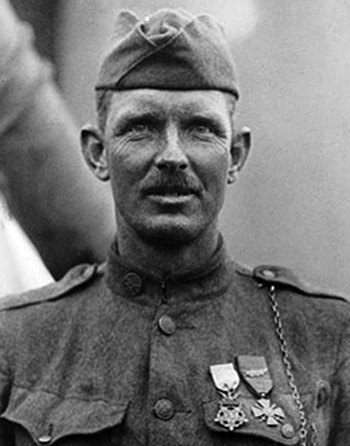 Access the Battle of the Argonne Forest Toolkit to help you with the information you need.You will need a headline or title for your article.Rubric: